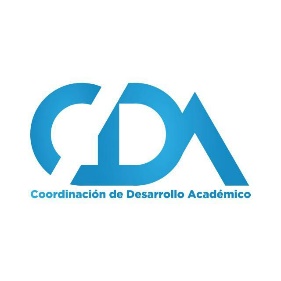 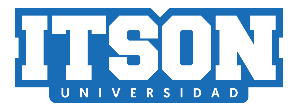 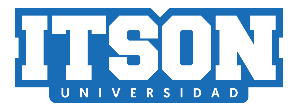 FECHAdíamesañoTÍTULO DEL MANUAL:CURSO QUE APOYA:Clave: ID: Nombre: PROGRAMA EDUCATIVO BENEFICIADO:DEPARTAMENTO ACADÉMICO:CLASIFICACIÓN DEL MANUAL (VER ESPECIFICACIONES AL REVERSO Y MARCAR EN ESTAS CELDAS)CLASIFICACIÓN DEL MANUAL (VER ESPECIFICACIONES AL REVERSO Y MARCAR EN ESTAS CELDAS)CLASIFICACIÓN DEL MANUAL (VER ESPECIFICACIONES AL REVERSO Y MARCAR EN ESTAS CELDAS)CLASIFICACIÓN DEL MANUAL (VER ESPECIFICACIONES AL REVERSO Y MARCAR EN ESTAS CELDAS)ABObservaciones del tipo de clasificación del manual (Coordinación de Desarrollo Académico).Observaciones del tipo de clasificación del manual (Coordinación de Desarrollo Académico).Observaciones del tipo de clasificación del manual (Coordinación de Desarrollo Académico).Observaciones del tipo de clasificación del manual (Coordinación de Desarrollo Académico).AUTORES CON PORCENTAJE DE PARTICIPACIÓNAUTORES CON PORCENTAJE DE PARTICIPACIÓNID/ Nombre:  Porcentajes de participación Solo se permite numero cerrado, no decimales. JUSTIFICACIÓNDentro del formato para liberar un manual, deberá considerarse la clasificación:Dentro del formato para liberar un manual, deberá considerarse la clasificación:CLASIFICACIÓNCLASIFICACIÓNA:  El grupo de diseño es autor original del materialA:  El grupo de diseño es autor original del materialB:  El grupo de diseño es compilador del materialB:  El grupo de diseño es compilador del materialLineamientos Generales:Lineamientos Generales:1El Visto Bueno para este criterio de calidad en la docencia es para manuales de práctica o para un laboratorio.2La revisión y liberación del manual de prácticas o laboratorio, es realizada por el Coordinador de la Academia y el Responsable del Programa Educativo. En el período correspondiente a la implementación del curso debe presentarse ante la Coordinación de Desarrollo Académico para su Visto Bueno.3Es esencial que el contenido del manual tenga congruencia con las unidades de competencia del programa de curso correspondiente.